Сначала нужно обеспечить локальное соединение планшета и компьютера с программой Агбис Химчистка. Это можно реализовать с помощью Wi-Fi роутера и подключить оба устройства к одной сети.
Для стабильного подключения IP планшета потребуется сделать постоянным. Для этого нужно перейти в настройки Wi-Fi подключения на планшете и задать для него статический IP, либо прописать этот IP в настройках роутера.Также у Вас на мобильном устройстве должен быть установлен модуль «Агбис Клиент», его можно загрузить из Google Play.Учитывайте, что модуль будет работать только в том случае, если Вы предварительно запросите лицензию на этот модуль через обращение на сайте Agbis.ru.

После этого потребуется проверить IP планшета, это можно сделать в настройках планшета по пути «Настройки» —> «Об устройстве» —> «Общая информация» (на различных версиях Android этот путь может отличаться)

После как IP планешета получен необходимо заполнить настройки в модуле Агбис Химчистка. Для этого достаточно:
Зайти в программу под пользователем с правами администратораОткрыть раздел «Файл» —> «Локальные настройки» —> «Оборудование» —> «Приложения»Выставить соответствующие настройки в разделе Агбис Клиент: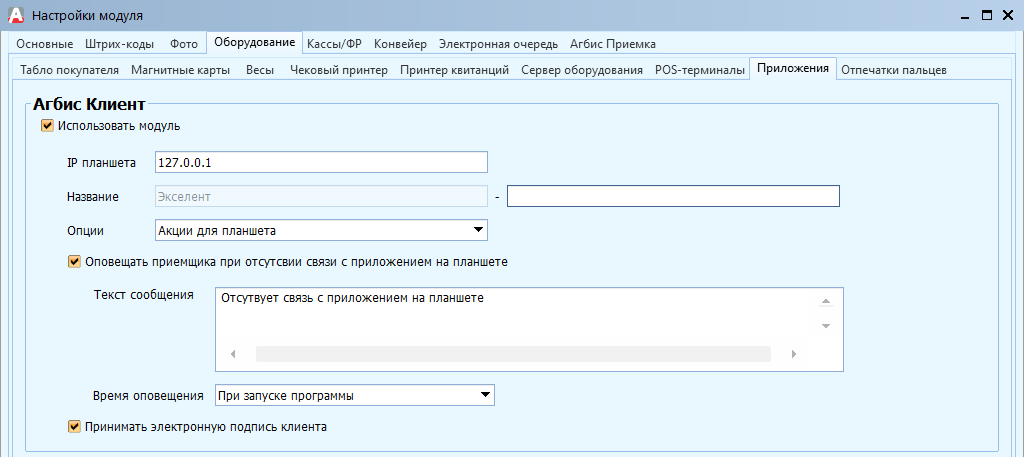 Включить опцию «Использовать модуль»Ввести ранее найденный IP планшетаВыбрать «Опции для планшета»Установить опции для оповещения об отключении планшетаЕсли на планшете будет приниматься электронная подпись, то настройку «Принимать электронную подпись клиента» так же нужно активировать.Сохранить настройки и перезапустить программуПосле этого перезапустить приложение на планшете